 ДЕПАРТАМЕНТ ОБРАЗОВАНИЯ АДМИНИСТРАЦИИ ГОРОДА ТОМСКАИнформационно-методический центр города ТомскаИНФОРМАЦИЯ с 17.05.2021График индивидуальных консультаций и контакты методистов МАУ ИМЦ на период дистанционной работыМАУ ИМЦ В СОЦИАЛЬНЫХ СЕТЯХ! ПРИСОЕДИНЯЙТЕСЬ! 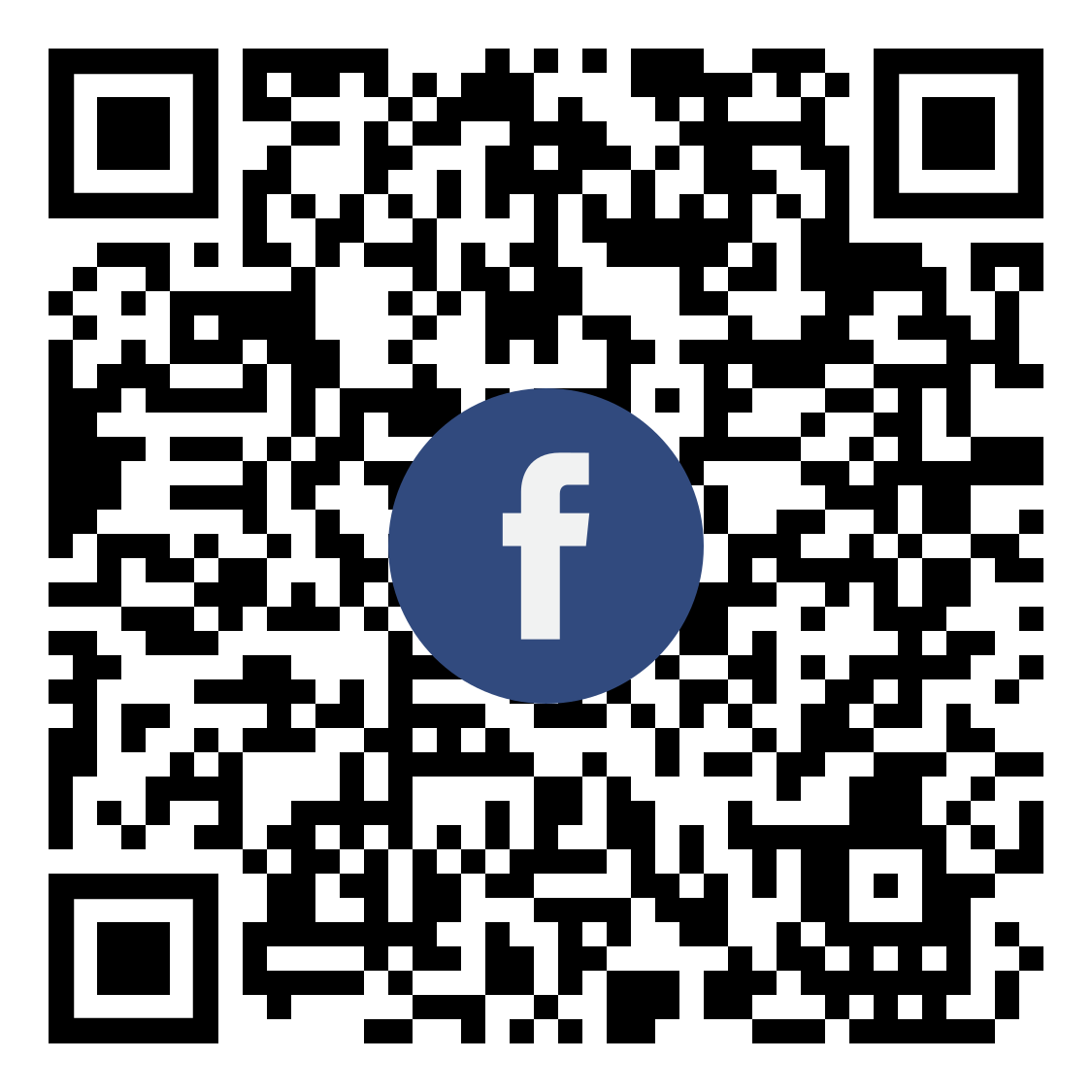 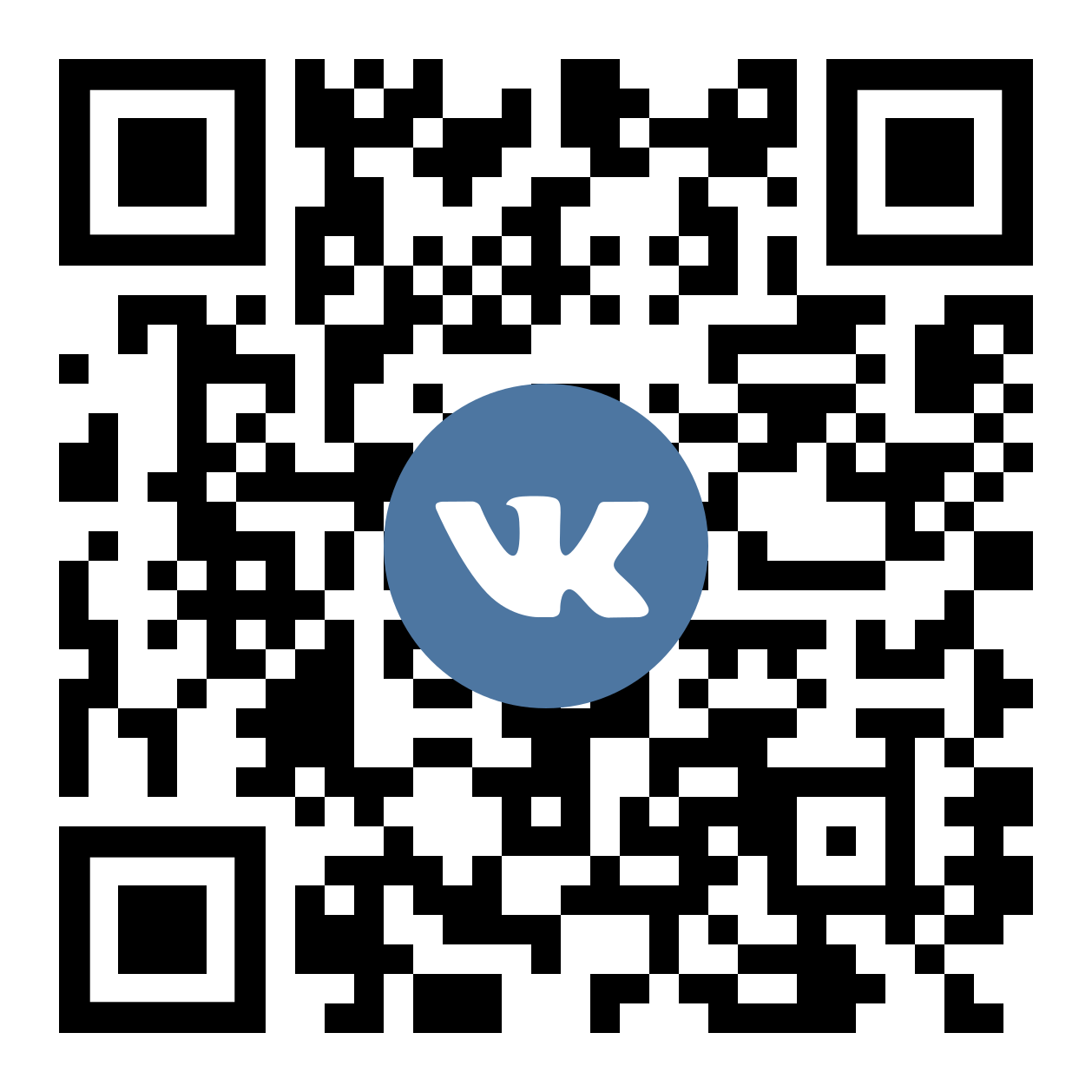 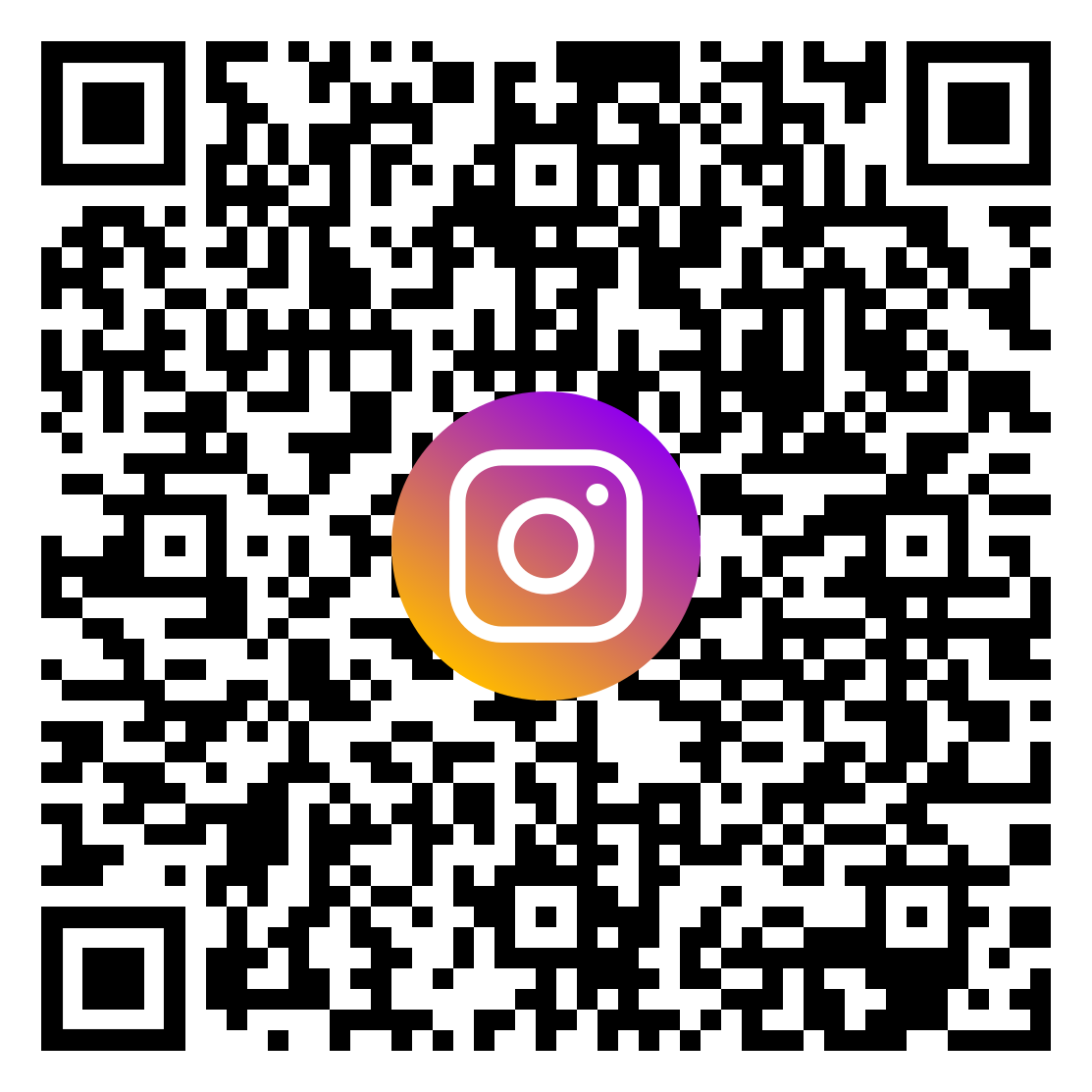 №п/пФИОДолжностьДень, время консультацииВид связиВид связиВид связи№п/пФИОДолжностьДень, время консультацииЭлектронная почтаСотовый телефонСоциальные cети1Пустовалова Вега ВадимовнадиректорVega_2005_11@mail.ru8-923-415-39-97 (обязательно предварительное смс или сообщение в ватсапе, кто Вы)https://vk.com/id3678686762ЗлобинаАнна Константиновнаметодист по управлению, зам.директораЧетверг08.30-13.0015.00-18.00е-mail: zlobina@imc.tomsk.rumetodist5454@mail.ruWhatsApp 8 913 827- 66- 588-953-929-16-77 Telegram 8 953 929 16-77ВКонтакте https://vk.com/id493450438Инстаграм https://www.instagram.com/zlobina_anna_imc/?hl=ruhttps://www.facebook.com/profile.php?id=100004116300623группы в WhatsApp: замдиректора г. Томска, ШНЗД, ШЦП, ОУР 3Ковбаса Екатерина Александровнаначальник отдела образовательных услуг, методист по истории и обществознаниюВторник 08.30-17.30kovbasa.eksan@mail.ru89138687632 Группа учителей истории и обществознания Whatsapp Ссылка для вступления:https://chat.whatsapp.com/GREIxCihdAKGdbemaDsXY4 4Буркова Татьяна Дмитриевнаметодист по физике и астрономииВторник    15.00-17.30tabbur@mail.ru89528076361 (16-00 до 20-00)Группы в WhatsApp (физики г. Томска, молодые физики Томска) группа учителя физики в Telegram, instagram burkova.tanyaБараболя Светлана Анатольевнаметодист по математикесреда 14.00 — 17.30barabolytomsk@gmail.com896109816015Коряковцева Ирина Владимировнаметодист по русскому языку и литературеПонедельник 15.00 -17.30 Среда  15.00-17.30korira210776@gmail.com89526796653 до 19.006Надточий Елена Владимировнаметодист по физической культуреСреда 8.30-12.30Пятница  13.00-16.00nadtochiy80@bk.ru89539274178группа в WhatsApp (Учителя физической культуры Томска)7Родионова Светлана Михайловнаметодист по иностранным языкамВторник14.00-17.00rosmsib@mail.ru89138586166https://vk.com/id1781251578Тереков Руслан Юрьевичметодист по ОРКСЭ/ ОДНКРЧетверг 15.00-17.30r.j.terekov@gmail.com8-952-175-54-61https://vk.com/r.j.terekovСтафеева Екатерина Сергеевнаметодист по истории и обществознаниюСреда14:00 - 18:00divisia284@gmail.com8-950-583-01-489Доронин Денис Андреевичметодист по ОБЖПятница 15.00-17.00doronin_d.a@mail.ru8-923-444-24-38 (08.00-20.00)1Тимофеева Алла Ивановнаметодист по детской и подростковой психологииВторник 10.00 - 13.0015.00 - 17.30alla.timofeewa2013@yandex.ru8-913-883-73-751Назмутдинова Динара Наильевнаметодист по детской психологииПонедельник 09.00-16.00ladidi25@mail.ru8-905-990-45-53instagram psihologi_doo_v_tomskeеhttps://www.instagram.com/psihologi_doo_v_tomske/1Бовкун Татьяна Николаевнаметодист по коррекционному образованиюВторник15.00-17.30bovkun79@yandex.ru8-952-179-8962instagram Логопеды города Томска, https://www.instagram.com/logoped.tomska1Осипова Оксана Александровнаметодист, зам.директораПонедельник 08.30-16.00ooa555@yandex.ru89528925440
звонки c 11-12.00, c 15-16.00Instagram, Metodist_region70
Писать в Direct1Казадаева Татьяна Владимировнаметодист по дошкольному образованиюПонедельник08.30-16.00tatyana.kazadaeva@mail.ru8 952 158 89 46 c 10.00 до 14.00Instagram, K_tatyana100Писать в  Direct1Кан Любовь Ивановнаметодист по начальным классамВторник   08.30-13.00 14.00-17.30kan6119@gmail.com89131105815 с 8.30 до 18.001Зинченко Нина Николаевнаметодист по географии, технологииПонедельник    09.00-13.00 Среда 09.00 - 13.00 14.00 - 17.30zinchenkonina@rambler.ru89528089502 c 9.00-17-301Андрейченко Надежда Владимировнаметодист по начальным классамВторник15.00-17.30nadya506@yandex.ru89234196100 с 13.30 до 17.30Писать в Direct1Задорожная Елена Васильевнаначальник отдела ЦМИОzadoroznaaelena15@gmail.com89521521878 с 8-30 до 17-301Примакова Ирина Александровнаметодист отдела ЦМИОprimakova@imc.tomsk.ru43-05-21   с 8.30 до 17.302Коннова Марина Владимировнаметодист по химии, биологии,  методист отдела ЦМИОВторник 09.00 - 13.00  14.00 - 17.00 konnova@imc.tomsk.ru43-05-21с 8.30 до 17.302Павленко Юлия Евгеньевнаметодист отдела ЦМИОuepavlenko@gmail.com8-962-781-41-912Епифанцева Светлана Михайловнаметодист отдела ЦМИО, и.о.начальника отдела ПКsvetlanaepifancevaa@gmail.com43-05-21   с 8.30 до 17.302Евжик Ирина Станиславовнаметодистevzhik@obr.admin.tomsk.ru8 913 815-07-052Яковлева Ольга Евгеньевнаметодистolga541909@gmail.com8 92340420302Ягодкина Ксения Викторовнаметодист, сопровождение сайта  http://moodle.imc.tomsk.ru/yaks-imc@yandex.ru8-913-8582092 (What’sApp)№ ппМероприятиеДата  проведенияМесто проведенияДля зам. директоров по НМР, УВР, УР ООУ: Коллеги! В рамках работы по повышению качества образования в течение 2020-2021 учебного года проводятся еженедельно консультации по организации и проведению ВСОКО/ВШКПредварительно позвонить по тел. Злобиной Анне Константиновне, тел.8-953-929-16-77 или 8-913-827-66-58, эл.почта: zlobina@imc.tomsk.ru постоянноУважаемые зам. директора по УВР, НМР, ОО № 5, 11, 28, 38, 41, 66:Совещание «Атмосфера школьного благополучия» (или как планировать работу с учетом выявленного риска), ведущий Злобина Анна Константиновна, зам. директора МАУ ИМЦРазмещен по ссылке http://moodle.imc.tomsk.ru/mod/bigbluebuttonbn/view.php?id=3254 или QR-КОДу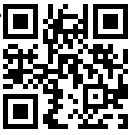 Офлайн  http://moodle.imc.tomsk.ruДля зам. директоров по НМР, УВР, УР ООУ:Уважаемые коллеги, вебинары за 1 полугодие и 3 четверть 2020-2021 учебного года в удобное для Вас время можете посмотреть по ссылке  https://clck.ru/SodRT или  QR-КОДу 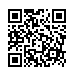 постоянноОфлайн http://moodle.imc.tomsk.ruУважаемые коллеги!  В соответствии с письмом Министерства просвещения Российской Федерации от 26.01.2021 № ТВ-94/04, письмом Департамента общего образования Томской области от 08.02.2021 № 57-0677 «Об электронном банке тренировочных заданий по оценке функциональной грамотности» департамент образования администрации Г. Томска рекомендует принять участие онлайн-вебинара «Духовно-нравственное воспитание и художественно-эстетического образование детей и подростков через систему взаимодействия общеобразовательной школы, ВУЗа и учреждений культуры в процедуре проведения тренировочных работ по направлениям функциональной грамотности (читательской, математической, естественнонаучной).  Эти направления функциональной грамотности включены в международные исследования PISA.  Пройти тестирование можно с использованием Российской электронной школы  https://fg.resh.edu.ru/. до 25.05.20211Для педагогов, старших воспитателей ДОО:                «Современные подходы по обогащению социального опыта детей в формировании ранних представлений о мире профессий в условиях сотрудничества детского сада и семьи. Инструментарий педагога по организации индивидуального подхода в работе с детьми по ранней профориентации.Опыт педагогов МАДОУ № 8Ссылка на мероприятие: http://moodle.imc.tomsk.ru/course/view.php?id=99 или  QR-КОДу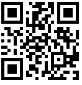 17.05.2021Офлайн http://moodle.imc.tomsk.ru/1Онлайн-вебинар «Духовно-нравственное воспитание и художественно-эстетического образование детей и подростков через систему взаимодействия общеобразовательной школы, ВУЗа и учреждений культуры». В рамках «Дней славянской письменности и культуры», XXXI «Духовно-исторические чтения памяти святых первоучителей Кирилла и Мефодия». Опыт педагогов дополнительного образования ИЗОСсылка на мероприятие: http://moodle.imc.tomsk.ru/course/view.php?id=99 или  QR-КОДу18.05.202110.00Онлайн http://moodle.imc.tomsk.ru/1Офлайн-семинар «Традиционные ценности в системе современного образования». В рамках «Дней славянской письменности и культуры», XXXI «Духовно-исторические чтения памяти святых первоучителей Кирилла и Мефодия».Опыт педагогов ДОУ №№ 69, 77Ссылка на мероприятие: http://moodle.imc.tomsk.ru/course/view.php?id=99 или  QR-КОДу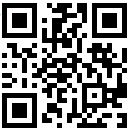 19.05.2021Офлайн http://moodle.imc.tomsk.ru/1Офлайн МТГ «Разработка и реализация АОП для детей с ОВЗ». Тематическая консультация по теме «Разработка АОП для детей с умственной отсталостью (интеллектуальными нарушениями)»Ссылка на мероприятие: http://moodle.imc.tomsk.ru/course/view.php?id=86 или  QR-КОДу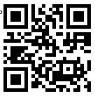 21.05.2021Офлайн http://moodle.imc.tomsk.ru/1Офлайн. МТГ «Разработка и реализация АОП для детей с ОВЗ». Тематическая консультация по теме «Разработка АОП для детей с РАС»Ссылка на мероприятие: http://moodle.imc.tomsk.ru/course/view.php?id=86 или  QR-КОДудо 28 маяОфлайн http://moodle.imc.tomsk.ru/1Офлайн. ПТГ «Методический инструментарий в вопросах освоения ключевых идей экологического образования для устойчивого развития в ДОО». Знакомство с опытом участников Межрегионального Сетевого партнерства Ссылка на мероприятие: http://moodle.imc.tomsk.ru/course/view.php?id=86 или  QR-КОДудо 21 маяОфлайн http://moodle.imc.tomsk.ru/1Офлайн. ПТГ «Методический инструментарий в вопросах освоения ключевых идей экологического образования для устойчивого развития в ДОО». Всероссийский флешмоб “Зеленые дела”Ссылка на мероприятие: http://moodle.imc.tomsk.ru/course/view.php?id=86 или  QR-КОДудо 28 маяОфлайн http://moodle.imc.tomsk.ru/1Офлайн. ПТГ «Методический инструментарий в вопросах освоения ключевых идей экологического образования для устойчивого развития в ДОО». Анкетирование в рамках подготовки Международной научно-практической конференции «Образование – 2030. Дорожная карта»До 17.05.2021http://partner-unitwin.net/%d0%b0%d0%bd%d0%ba%d0%b5%d1%82%d0%b8%d1%80%d0%be%d0%b2%d0%b0%d0%bd%d0%b8%d0%b51Межрегиональный творческий конкурс “Удивительный мир природы” для обучающихся 3-12 лет ООУ, УДО, ДОУс 04.05 по 10.09.2021tatyana.kazadaeva@mail.ru1Межрегиональный конкурс видеороликов “Салют талантов” для обучающихся 3-11 летдо 25.05.2021http://imc.tomsk.ru/?page_id=6765 1Межрегиональный конкурс видеороликов “Талантливый педагог”до 25.05.2021http://imc.tomsk.ru/?page_id=6765 1Международный конкурс «Зеленый паспорт образовательной организации: детский сад – школа – колледж – ВУЗ - дополнительное образование»с 10.04 по 01.11. 2021 http://partner-unitwin.net/archives/69051Всероссийский конкурс «Тайны русского народного творчества» до 10.06. 2021 http://partner-unitwin.net/archives/6888 1Международная научно-практическая конференция «Образование – 2030. Дорожная карта» (онлайн). Заявки принимаются до 1 июня 2021 г. 15.06. 2021 http://partner-unitwin.net/archives/6752 1Межрегиональный дистанционный (очный) конкурс творчества для обучающихся ДОУ, УДО и ОО «По мотивам любимых сказок»до 10.06.2021http://imc.tomsk.ru/?page_id=6765 Для педагогов-психологов ООУ и УДО:1. Презентационно-методическая площадка «Психолого-педагогическое сопровождение дополнительных образовательных программ на примере медиаобразования и программ социальной направленности» (из опыта работы МАОУ СОШ № 32).2. Онлайн. IV Слет юных медиаторов г. Томска и Томской области. Участие в Слете по предварительным заявкам. Справки по тел. 43-05-32, Тимофеева Алла Ивановна С 17.05.202119.05.202115.00Офлайн http://moodle.imc.tomsk.ru/ZOOMДля педагогов-психологов ДОО:Итоговое совещание для руководителей МО, ШНП, ПТГ (включая координаторов ПТГ) 19.05.202110.00МАУ ИМЦ1Для молодых педагогов:Уважаемые коллеги! Подробная информация о предстоящих мероприятиях находится на сайте МАУ ИМЦ в разделе «Клуб «Молодой специалист» на страничке «Наши планы» http://imc.tomsk.ru/?page_id=73071Уважаемые молодые педагоги! Муниципальные сетевые площадки по методическому сопровождению молодых педагогов и муниципальные педагоги-наставники проводят для вас запланированные мероприятия на портале Moodle МАУ ИМЦ, раздел «Мероприятия для молодых педагогов». Вебинары за 2020-2021 учебный год в удобное для Вас время можете посмотреть по ссылке. ttp://moodle.imc.tomsk.ru/course/view.php?id=59 или QR-КОДу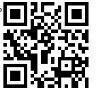 Вебинар “Современные педагогические технологии”, муниципальные педагоги-наставники МАОУ СОШ № 4017.05.2021ttp://moodle.imc.tomsk.ru/course/view.php?id=591Для учителей начальных классов:Для учителей начальных классов:Для учителей начальных классов:11. Уважаемые коллеги! В рамках работы по повышению качества образования в течение 2020-2021 учебного года проводятся консультации. Желающие могут обратиться к дежурным консультантам.Муниципальные педагоги-наставники, учителя начальных классов МАОУ СОШ № 28 г. Томска Киселева Лариса Насибуловна, 8-906-199-92-27, kln28@yandex.ru  Прахт Елена Васильевна,  8-909-546-24-50, elenapraht@sibmail.comпостоянно1Конкурс «Каллиграфик» для учащихся 1 – 4 классов. От образовательной организации принимается одна заявка, количество участников от параллели не ограничено. Для прохождения конкурсных испытаний участникам необходимо с собой иметь шариковую ручку синего цвета, а также любые материалы и инструменты (карандаши, фломастеры, линейка и т.п.). Заявки направлять до 20 мая 2021 года на электронный адрес: m.tihonovich@bk.ru. График проведения конкурса будет размещен на сайте МАОУ СОШ № 2 г. Томска 22 мая 2021 года в разделе «Новости». Справки по телефонам: 514-200, 8-900-923-76-00, Тихонович Марина Евгеньевна, заместитель директора по УВР24.05.2021МАОУ СОШ № 212. Уважаемые коллеги! На портале Moodle МАУ ИМЦ в разделе “Вебинары” Вы можете в удобное для Вас время посмотреть мероприятия по повышению качества образования за 2020-2021 учебный год.  http://moodle.imc.tomsk.ru/course/view.php?id=29 или QR-коду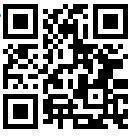 постоянноОфлайн http://moodle.imc.tomsk.ru1Для учителей биологии и химии:Для учителей биологии и химии:Для учителей биологии и химии:1Уважаемые коллеги, видеозаписи вебинаров и консультаций за 1 полугодие, 3 четверть 2020-2021 учебного года в удобное для Вас время можете посмотреть по ссылке http://moodle.imc.tomsk.ru/course/view.php?id=84 или QR-коду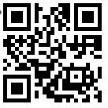 1Для учителей русского языка и литературы Для учителей русского языка и литературы Для учителей русского языка и литературы 1«Развитие гибких компетенций на уроках литературы (на примере использования приема «Кубик»)». Опыт работы представили: Колганова Ольга Геннадьевна, Сосина Алена Игоревна, учителя русского языка и литературы МАОУ СОШ № 28 г. Томска Ссылка: http://moodle.imc.tomsk.ru/mod/page/view.php?id=3363  или QR-КОДу 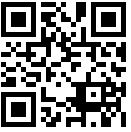 Явка от ООУ обязательна.с 13.05. 2021Офлайн http://moodle.imc.tomsk.ru1Уважаемые коллеги! Вебинары за 1 полугодие, 3 четверть 2020-2021 учебного года размещены на портале Moodle МАУ ИМЦ.  На странице «Мероприятия для учителей русского языка и литературы» размещены материалы для работы по повышению содержания и качества образования. Посмотреть вебинары можно по ссылке: http://moodle.imc.tomsk.ru/course/view.php?id=77 или QR-КОДу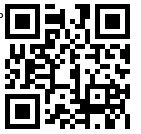 2Для учителей географии и экологии: Для учителей географии и экологии: Для учителей географии и экологии: 2Секция учителей географии и технологии «Православные традиции в светской школе» в рамках XXX  Духовно-исторических чтениях памяти святых равноапостольных Кирилла и Мефодия15.05.202114.00Офлайн http://moodle.imc.tomsk.ru2Онлайн. ППК. Консультация для педагогов, школьников и родителей «Решение сложных заданий ЕГЭ по географии или работа над ошибками» (по итогам репетиционного ЕГЭ). Ведущий: Звонцова Людмила Александровна, специалист ЦОКО ТОИПКРО, учитель географии МБОУ СОШ № 49. г. Томска.Ссылка: http://moodle.imc.tomsk.ru/course/view.php?id=65 или  QR-КОДу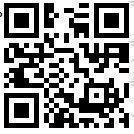 Приглашаются учителя географии ОУ № 1 (лицей), 3, 5, 7, 11, 14, 15, 16, 22, 25, 26, 27, 28, 30, 33, 35, 36, 37, 38, 41, 43, 44, 46, 47, 50, 54, 56, 64, 65, 66, 67, Сибирского и Академического лицеев, а также учителя географии всех ОУ г. Томска Приглашаются обучающиеся 11 классов всех ОУ. Рекомендуется обязательное участие обучающихся 11 классов, планирующих сдавать ЕГЭ по географииСсылка: http://moodle.imc.tomsk.ru/course/view.php?id=70  или  QR-КОДу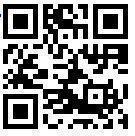 май 2021Офлайн http://moodle.imc.tomsk.ru2Офлайн. ППК. Практикум «Оценивание решения задач части С КИМов ЕГЭ». Ведущий: Зинченко Нина Николаевна, методист МАУ ИМЦ.Ссылка: http://moodle.imc.tomsk.ru/course/view.php?id=65 или  QR-КОДуПриглашаются все учителя географиимай 2021Офлайн http://moodle.imc.tomsk.ru2Офлайн. Мастер-класс “Применение современных образовательных технологий при построении современного урока (на примере сингапурских технологий)”. Ведущий: Москвичекова Татьяна Анатольевна, зам. директора по НМР МАОУ СОШ № 31 г. Томска.Ссылка: http://moodle.imc.tomsk.ru/course/view.php?id=65 или  QR-КОДуПриглашаются все учителя географии май 2021Офлайн http://moodle.imc.tomsk.ru2Уважаемые коллеги! В рамках работы по повышению качества образования в течение 2020-2021 учебного года проводятся консультации по ЕГЭ, ОГЭ, ВПР. Желающие могут обратиться к дежурным консультантам - педагогам-наставникам.Муниципальные педагоги-наставники: Маркова Татьяна Анатольевна, учитель географии МАОУ СОШ № 40 г. Томска. Контакты:  8 953 927 55 08 ,   tanya.markova.19.76@mail.ru, время консультаций - вторник с 15.00-17.00 Негодина Инна Сергеевна, учитель географии МАОУ “Зональненская СОШ” Томского района. контакты: 8 901 611 82 66 ,  inna.negodina@mail.ru  , время консультаций с 16.00  Зинченко Нина Николаевна, методист МАУ ИМЦ. Контакты:  8 (3822) 43-05-24, 8 952 808 95 02 , zinchenkonina@rambler.ru , время с 9.00-13.00, с 14-00-16.00 ежедневномай 2021Офлайн http://moodle.imc.tomsk.ru2Уважаемые коллеги! Вебинары за 1 полугодие и 3 четверть 2020-2021 учебного года размещены на портале Moodle МАУ ИМЦ на странице «Мероприятия для учителей географии и технологии» по ссылке: http://moodle.imc.tomsk.ru/course/view.php?id=65 или  QR-КОДуУважаемые коллеги! Вебинары за 1 полугодие и 3 четверть 2020-2021 учебного года размещены на портале Moodle МАУ ИМЦ на странице “ПРО100_ГИА: география” по ссылке: http://moodle.imc.tomsk.ru/course/view.php?id=70  или  QR-КОДумай 2021Офлайн http://moodle.imc.tomsk.ru2Приглашаются учителя географии ОУ № 1, 5, 11, 28, 33, 38, 41, 44, 66, а также учителя географии всех ОУ г. Томска.Практикумы для обучающихся (проведенные в 1 полугодии и 3 четверти 2020-2021 учебного года) с разбором сложных заданий ЕГЭ, ОГЭ, ВПР, школьного и муниципального этапов ВсОШ по географии размещены на портале Moodle МАУ ИМЦ на странице “ПРО100_ГИА: география” по ссылке: http://moodle.imc.tomsk.ru/course/view.php?id=70  или  QR-КОДу2Для учителей технологии:Для учителей технологии:Для учителей технологии:2Офлайн. Мастер-класс «Применение современных образовательных технологий при построении современного урока (на примере сингапурских технологий)». Ведущий: Москвичекова Татьяна Анатольевна, зам. директора по НМР МАОУ СОШ № 31 г. Томска.Ссылка: http://moodle.imc.tomsk.ru/course/view.php?id=65 или  QR-КОДуПриглашаются все учителя технологиимай 2021Офлайн http://moodle.imc.tomsk.ru2Офлайн. ШМУ «Формирование читательской грамотности» (с использованием ДОТ). Занятие 1. Семинар-практикум «Оценка читательской грамотности: нахождение и извлечение информации, интегрирование и интерпретирование информации, осмысление и оценивание содержания и формы текста, использование информации из текста». Ведущий: Коншина Надежда Николаевна, учитель технологии МАОУ СОШ № 31 г. Томска. Ссылка: http://moodle.imc.tomsk.ru/course/view.php?id=65 или  QR-КОДуПриглашаются учителя технологии всех ОУ г. Томска. Рекомендуется обязательное участие учителей в возрасте до 35 лет май 2021Офлайн http://moodle.imc.tomsk.ru2Уважаемые коллеги! Вебинары за 1 полугодие и 3 четверть 2020-2021 учебного года размещены на портале Moodle МАУ ИМЦ, на страницах «Мероприятия для учителей географии и технологии» размещены материалы для работы по повышению качества образования, по совершенствованию содержания образования в рамках национального проекта «Образование», методическому сопровождению подготовки к олимпиаде. Посмотреть вебинары можно по ссылкам: http://moodle.imc.tomsk.ru/course/view.php?id=65 или  QR-КОДуПриглашаются учителя технологии всех ОУ г. Томска.Практикумы для обучающихся (проведенные в 1 полугодии и январе-феврале 2020-2021 учебного года) с разбором заданий школьного и муниципального этапов ВсОШ по технологии доступны для просмотра по ссылке http://moodle.imc.tomsk.ru/course/view.php?id=65 или  QR-КОДумай 2021Офлайн http://moodle.imc.tomsk.ru2Для учителей математики:Для учителей математики:Для учителей математики:Региональный конкурс обучающих мультфильмов. В конкурсе могут принять участие обучающиеся 1–11-х классов, обучающихся УДО, учителя, родители. Заявки с готовой ссылкой на мультфильм принимаются до 21 мая 2021 г. Для участия в Конкурсе необходимо заполнить Google-форму по ссылке https://forms.gle/N8m5vc7PNfEZmqgU7 По всем вопросам обращаться к координатору конкурса:Баранова Ксения Игоревна – учитель информатики и физики ЧОУ гимназии «Томь» - тел. 8-923-402-32-00, star@gymn.tom.ruПодробная информация на сайтах: МАУ ИМЦ и МатематиКИТомска.до 21.05.2021Семинар-практикум «Качество математического образования: психология, методика, практика». Предлагаем к просмотру выступление Крейдер Валентины Николаевны, педагога-исследователя ассоциации начальных классов (Германия) на сайте «МатематиКИТомска» по ссылке http://math.imc.tomsk.ru/?p=4161до 20.05.2021Офлайн http://math.imc.tomsk.ru/?p=4161Уважаемые коллеги! Тренинги-погружения для обучающихся  8-9 классов и учителей математики можно посмотреть в любое удобное для Вас время в записи на мудл МАУ ИМЦ: Мероприятия для обучающихся - практикум подготовки обучающихся к ГИА по отдельным темам школьного курса математики или по ссылке http://moodle.imc.tomsk.ru/enrol/index.php?id=11   или QR-КОДу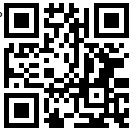 Офлайн http://moodle.imc.tomsk.ru Уважаемые коллеги, вебинары за 1 полугодие и 3 четверть 2020-2021 учебного года в удобное для Вас время можете посмотреть по ссылкам:Мероприятия для учителей математики -  http://moodle.imc.tomsk.ru/course/view.php?id=66  или  QR-КОДу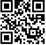 Тьториал “ПРО100_ГИА: МАТЕМАТИКА”  - http://moodle.imc.tomsk.ru/course/view.php?id=58  или QR-КОДу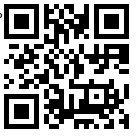 Офлайн http://moodle.imc.tomsk.ruВ рамках стажировочной площадки Пушкарева Татьяна Григорьевна, учитель математики МАОУ Сибирского лицея, проводит индивидуальные консультации по подготовке к ЕГЭ (по согласованию). Контактный телефон: 8-913-104-82-22, Пушкарева Татьяна Григорьевна.Уважаемые коллеги! Для обучающихся 9-11 классов и учителей математики ТГУ проводит бесплатные семинары по математическому моделированию. Информация на сайте РЦРО http://rcro.tomsk.ru/2020/11/19/ni-tgu-priglashaet-st На сайте moodle.imc.tomsk.ru в разделе «Мероприятия для обучающихся» работает страница тьюториала «ПРО100_ГИА: МАТЕМАТИКА».Офлайн консультация для обучающихся по теме «Тригонометрия» доступна по ссылке: https://www.youtube.com/watch?v=1ENtcx7yOMM&t=527sОфлайн http://moodle.imc.tomsk.ru 1Для учителей иностранного языка:Для учителей иностранного языка:Для учителей иностранного языка:1Квест «Библиотека Агаты Кристи» для учащихся 7-11 классов. Квест проводится в онлайн формате, ссылка для прохождения: https://www.Learnis.ru/449040/.  Заявки принимаются по адресу: AbramovaYS14@yandex.ru. Координатор: Абрамова Яна Сергеевна, учитель английского языка, контакты:  8-923-435-66-23, AbramovaYS14@yandex.ruПо 21.05.2021МАОУ СОШ № 14 имени А.Ф. Лебедева1Уважаемые коллеги! В рамках работы по повышению качества образования проводятся консультации по ГИА. Желающие могут обратиться к дежурному консультанту - эксперту Федоровой Ирине Михайловне, учителю английского языка МАОУ СОШ № 40 г. Томска. Контакты:  8 903 951 11 84 , время консультаций - пятница с 17.00-19.00 май 20211Уважаемые коллеги! В рамках работы по повышению качества образования проводятся консультации по ГИА для обучающихся. Желающие могут обратиться к дежурному консультанту - эксперту Шиц Юлии Николаевне, учителю английского языка МАОУ гимназии № 18 г. Томска. Контакты:  ege_english_tomsk@mail.ru  май-июнь 20211Уважаемые коллеги! Мероприятия за 1 полугодие, 3 четверть 2020-2021 учебного года в удобное для Вас время можете посмотреть на сайте МАУ ИМЦ moodle в разделе мероприятия для учителей иностранного языка по ссылкеhttp://moodle.imc.tomsk.ru/course/view.php?id=68 или  QR-КОДу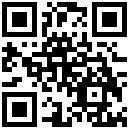 Офлайн http://moodle.imc.tomsk.ru 1Тьюториал “ПРО100_ГИА: АНГЛИЙСКИЙ ЯЗЫК”Офлайн семинар-практикум для обучающихся и педагогов: "Особенности содержания ЕГЭ по английскому языку и рекомендации его выполнения” (МАОУ гимназия № 18)http://moodle.imc.tomsk.ru/course/view.php?id=68 или  QR-КОДумай 2021 Офлайн http://moodle.imc.tomsk.ru 1Тьюториал “ПРО100_ГИА: АНГЛИЙСКИЙ ЯЗЫК”Офлайн методический семинар-практикум: “Тренинги экспертных компетенций учителей английского языка по формату ГИА” в рамках работы стажировочной площадки (МАОУ лицей № 8 им. Н.Н. Рукавишникова) http://moodle.imc.tomsk.ru/course/view.php?id=68 или  QR-КОДумай 2021Офлайн http://moodle.imc.tomsk.ru 1Тьюториал “ПРО100_ГИА: АНГЛИЙСКИЙ ЯЗЫК”Офлайн семинар-практикум: "Разбор заданий ВПР по английскому языку 11 класс” (МАОУ гимназия № 26) http://moodle.imc.tomsk.ru/course/view.php?id=68 или  QR-КОДумай 2021 Офлайн http://moodle.imc.tomsk.ru 1Для учителей истории, обществознания:Для учителей истории, обществознания:Для учителей истории, обществознания:1.В рамках тьюториала “ПРО100_ГИА: ОБЩЕСТВОЗНАНИЕ” приглашаем учителей обществознания, а также выпускников, сдающих ЕГЭ по обществознанию, к участию в офлайн семинаре-практикуме "ЕГЭ по обществознанию- 2021. Раскрытие смысла понятий, конкретизация теоретических положений на примерах (разбор заданий 25, 26)"Ведущий - Какорина Юлия Владимировна, учитель истории и обществознания МАОУ СОШ № 34 им. 79-й гвардейской стрелковой дивизии г. Томска.
На семинаре будет проведен обзор особенностей выполнения заданий 25, 26, типичные ошибки при их выполнении, а также даны рекомендации для их предотвращения 
Просмотр доступен после регистрации по ссылке: https://forms.gle/Mwf84Lqe4xaqb2uQ9 май 2021Офлайн http://moodle.imc.tomsk.ru 2. К участию в офлайн семинаре-практикуме "ЕГЭ по истории- 2021. Задание на аргументацию (разбор задания 24)" в рамках тьюториала “ПРО100_ГИА: ИСТОРИЯ” приглашаем учителей истории, а также выпускников и обучающихся 9-10 классов, планирующих сдавать ЕГЭ по истории.Ведущий- Стафеева Екатерина Сергеевна, методист МАУ ИМЦ г. Томска, учитель истории и обществознания МАОУ СОШ № 34В рамках семинара будут рассмотрены типичные ошибки и предложены рекомендации по выполнению задания 24 ЕГЭ по истории.
Просмотр доступен после регистрации по ссылке: https://forms.gle/CX6Lign5cfYV19Vr7 май 2021Офлайн http://moodle.imc.tomsk.ru 3. В рамках тьюториала “ПРО100_ГИА: ИСТОРИЯ” приглашаем учителей истории, а также выпускников, сдающих ЕГЭ по истории, к участию в офлайн семинаре-практикуме "ЕГЭ по истории- 2021. Работа с иллюстративной информацией (разбор заданий 18, 19)"Ведущий - Зырянова Ирина Сергеевна, заместитель директора по НМР, учитель истории и обществознания МАОУ СОШ № 67. 
Практикум состоит из двух частей, в каждой из которых рассмотрены типовые задания ЕГЭ по истории, предложены пути их решения, даны методические рекомендации по подготовке к Единому государственному экзамену по истории в 2021 году. 
Просмотр доступен после регистрации по ссылке: https://forms.gle/pqvoPSAxM4V6y5x47 май  2021Офлайн http://moodle.imc.tomsk.ru 4. В рамках тьюториала “ПРО100_ГИА: ИСТОРИЯ” приглашаем учителей истории и обществознания, а также выпускников, сдающих ЕГЭ по истории, к участию в офлайн семинаре-практикуме "ЕГЭ по истории- 2021. Работа с картографической информацией (разбор заданий 13-16)"Ведущий- Стафеева Екатерина Сергеевна, методист МАУ ИМЦ г. Томска, учитель истории и обществознания МАОУ СОШ №34В рамках семинара рассмотрены основные типы и анализ заданий по работе с картографической информацией по типу ЕГЭ по истории.Просмотр семинара-практикума доступен после регистрации по ссылке: https://forms.gle/qm5be97x9gJMiBHt6май 2021Офлайн http://moodle.imc.tomsk.ru 5. Офлайн консультация “Анализ результатов ВПР по истории и обществознанию как основа выявления предметных и методических дефицитов”; ведущий- Стафеева Е.С., методист МАУ ИМЦ. Просмотр доступен в разделе “Мероприятия для учителей истории, обществознания, ОРКСЭ/ ОДНКР ”: http://moodle.imc.tomsk.ru/course/view.php?id=73 или  QR-КОДу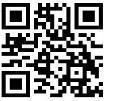 май  2021Офлайн http://moodle.imc.tomsk.ru 6. Вебинар “Особенности преподавания истории в 2021-2022 учебном году: изменения в Концепции, новый ФПУ”, ведущий- Ковбаса Е.А., методист МАУ ИМЦ.Запись вебинара и материалы для скачивания доступны после регистрации по ссылке: https://forms.gle/ZmFrA4AZwKagTV3v7 май  2021Офлайн http://moodle.imc.tomsk.ru 7. Уважаемые коллеги! Доступна консультативная поддержка от опытных педагогов:1. В рамках работы по повышению качества (ЕГЭ, ОГЭ, ВПР) желающие могут обратиться к дежурному консультанту: Гайдашова Вера Андреевна, учитель истории и обществознания МАОУ Гуманитарного лицея, эксперт по ОГЭ и ЕГЭ. Контакты:  gajdashova@bk.ru , время консультаций - четверг с 16.30 до 18.00Зырянова Ирина Сергеевна, учитель истории и обществознания высшей квалификационной категории МАОУ СОШ № 67. Контакты: 89528008280, resh-trof@mail.ru 8. В рамках методической поддержки и муниципального наставничества (разработка рабочих программ, КТП, диагностических материалов) желающие могут обратиться к дежурному консультантам:Стародубцева Александра Александровна, учитель истории и обществознания первой квалификационной категории МАОУ СОШ № 47, эксперт ОГЭ и ЕГЭКонтакты: saneschtka@mail.ru Липовка Евгений Владимирович, учитель истории и обществознания МАОУ гимназии № 24 им. М.В. Октябрьской. Контакты: eugen047@mail.ru Просьба обращаться к консультантам посредствам сотового телефона строго в рабочее время! (пн-пт с 09.00 час. до 18.00 час.)Постоянно 9. Приглашаем к участию в видео консультациях, подготовленных ФГБНУ «Федеральный институт педагогических измерений», по изменениям в контрольных измерительных материалах единого государственного экзамена 2021 года «На все 100».Видео консультации проходят в прямом эфире в официальных сообществах Рособрнадзора в социальной сети «Вконтакте» (https://vk.com/obrnadzor) и канале Рособрнадзора на YouTube (https://www.youtube.com/user/rosobrnadzor).- Консультация по подготовке к ЕГЭ по истории провел заместитель руководителя комиссии по разработке контрольных измерительных материалов ЕГЭ по истории Игорь Анатольевич Артасов.Прямая ссылка для просмотра:https://www.youtube.com/watch?v=AlrQvEZlfAY- Консультация по подготовке к ЕГЭ по обществознанию провела Татьяна Евгеньевна Лискова — кандидат педагогических наук, доцент, ведущий научный сотрудник ФИПИ, руководитель комиссии по разработке контрольных измерительных материалов ЕГЭ по обществознанию.Прямая ссылка для просмотра:https://www.youtube.com/watch?v=Y1CbvwylNQg 2Для учителей ОРКСЭ/ ОДНКНР: Уважаемые коллеги! Приглашаем Вас ознакомиться с материалами вебинара “Игровые технологии на уроках ОРКСЭ/ ОДНКНР”Регистрация для просмотра записи вебинара: https://forms.gle/nXhdkhoKhYBpB6o98 После регистрации участники получат на электронную почту, указанную при регистрации письмо с ссылкой для просмотра вебинара май 2021офлайнhttp://moodle.imc.tomsk.ru 2Для учителей физики, астрономии:1.Уважаемые коллеги! В рамках Распоряжение ДО от 27.07.2020г №532р. о проведении тьюториала «ПРО100_ГИА ФИЗИКА” приглашаем учеников 9 классов принять активное участие в прохождение онлайн - квеста по физике “Артефакты Альбуса Дамблдора”. Записывайте прохождение квеста на видео! Монтируйте ролик выкладывайте в сети интернет и побеждайте!Ссылку на записанный ролик отправлять на электронную почту: tabbur@mail.ruСсылка на сайт квеста: https://katerinadenisova20.wixsite.com/harry-potterПодробная информация о тьюториале: http://imc.tomsk.ru/?page_id=21125  (Распоряжение департамента образования администрации Города Томска №532-р от 27.07.2020 г. «Организация тьюториала по ГИА»)до 22.05. 2021https://katerinadenisova20.wixsite.com/harry-potter22. На сайте moodle.imc.tomsk.ru в разделе «Мероприятия для учителей физики» можно посмотреть информационное совещание «Диагностика образовательных результатов учеников 9 классов в 2021 году». Ведущий: Трифонова Людмила Борисовна, учитель МАОУ СОШ № 23 г. Томска. Совещание доступно по ссылке: http://moodle.imc.tomsk.ru/course/view.php?id=63 или  QR-КОДу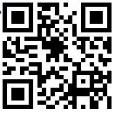 май 2021http://moodle.imc.tomsk.ru/course/view.php?id=6323. На сайте moodle.imc.tomsk.ru в разделе «Мероприятия для обучающихся» работает страница тьюториала «ПРО100_ГИА: Физика».Офлайн консультация для обучающихся по западающим темам  ГИА доступна по ссылке:http://moodle.imc.tomsk.ru/course/view.php?id=74 или  QR-КОДу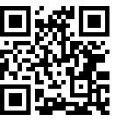 май 2021http://moodle.imc.tomsk.ru/course/view.php?id=7424. Уважаемые коллеги!  В соответствии с письмом Министерства просвещения Российской Федерации от 26.01.2021 № ТВ-94/04, письмом Департамента общего образования Томской области от 08.02.2021 № 57-0677 «Об электронном банке тренировочных заданий по оценке функциональной грамотности» департамент образования администрации Г. Томска рекомендует принять участие в процедуре проведения тренировочных работ по направлениям функциональной грамотности (читательской, математической, естественнонаучной) обучающихся 8-9 классов.  Эти направления функциональной грамотности включены в международные исследования PISA.  Пройти тестирование можно с использованием Российской электронной школы  https://fg.resh.edu.ru/После тестирования ОБЯЗАТЕЛЬНО заполнить результаты по ссылке: https://docs.google.com/forms/d/1t7CjHmJq2n6daYtC0vULTUwB5ojEt2yuBIn0mr92Rsc/edit до 22.05. 2021   https://fg.resh.edu.ru/электронный банк заданий по функциональной грамотности25. Уважаемые коллеги! Вебинары за 1 полугодие и 3 четверть 2020-2021 учебного года размещены на портале Moodle МАУ ИМЦ, на страницах «Мероприятия для учителей физики» размещены материалы для работы по повышению качества образования, по совершенствованию содержания образования в рамках национального проекта «Образование» методическому сопровождению подготовки к ГИА, ВПР, PISA. Посмотреть вебинары можно по ссылкам:http://moodle.imc.tomsk.ru/course/view.php?id=63 или  QR-КОДу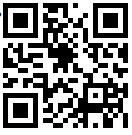  http://moodle.imc.tomsk.ru/course/view.php?id=74 или  QR-КОДу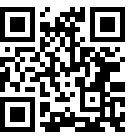 Практикумы для обучающихся (проведенные в 1 полугодии и 3 четверти 2020-2021 учебного года) с разбором заданий ГИА по физике доступны для просмотра по ссылке: http://moodle.imc.tomsk.ru/course/view.php?id=74 или  QR-КОДу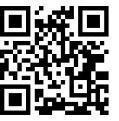 Постоянно http://moodle.imc.tomsk.ru/course/view.php?id=63 http://moodle.imc.tomsk.ru/course/view.php?id=7427. Уважаемые коллеги! В рамках работы по повышению качества образования в течение 2020 -2021 учебного года проводятся консультации по ЕГЭ, ОГЭ, ВПР. Желающие могут обратиться к дежурным консультантам - педагогам-наставникам.Муниципальные педагоги-наставники: Консультации по ОГЭ  проводит эксперт ПК учитель физики МАОУ СОШ № 19 Козина Елена Сергеевна Получить консультацию можно с 17-00ч до 19-00ч ежедневно по WhatsApp (тел. 8-909-542-04-60), электронной почтой: kozochka66@mail.ru Консультации по подготовке обучающихся к ЕГЭ. Консультации проводит Кукина Елена Леонидовна, эксперт ПК учитель физики МАОУ СОШ № 37 г. Томск. Получить консультацию можно с 17-00ч до 19-00ч ежедневно по WhatsApp (8-961-890-30-36), электронной почтой: kukina1411@mail.ru  Справки по тел. 89528076361, Буркова Татьяна Дмитриевна, методист по физике и астрономии МАУ ИМЦ  Постоянно Для преподавателей-организаторов и учителей ОБЖСеминар “Организация и проведение 5-дневных учебных сборов  по ОВС” 21 мая 2021 10.00Ссылка: https://meet.google.com/mem-cwkq-cdo Уважаемые коллеги, вебинары за 1 полугодие, 3 четверть 2020-2021 учебного года в удобное для Вас время можете посмотреть по ссылке:http://moodle.imc.tomsk.ru/course/view.php?id=78  или  QR-КОДу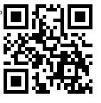 май 20212Для учителей физической культуры и педагогов дополнительного образования спортивно-оздоровительной направленностиДля учителей физической культуры и педагогов дополнительного образования спортивно-оздоровительной направленностиДля учителей физической культуры и педагогов дополнительного образования спортивно-оздоровительной направленности2 С 19.04.2021 по 19.05.2021 пройдет дистанционный фестиваль методических разработок учебных занятий «Современный учитель».Фестиваль проводится по двум направлениям: - дистанционный урок физической культуры;- интегрированный урок.Материалы Фестиваля размещаются по ссылке после регистрации https://forms.gle/ZrnnJU6NUEjzRH5J7 или отправляем на электронную почту elenanadtohi@gmail.comС 05.05.2021 материалы можно просмотреть по ссылке: https://drive.google.com/drive/folders/1pcufngcHTaZ_DIJs9nrkI7BsnnNKpeQjgg-vvlYx0I_Wn4heOP1-cA54yoBnQ8U0vI3oGB0q?usp=sharingКоординатор: Надточий Елена Владимировна, методист МАУ ИМЦ, т.8-953-927-4178май 2021Google Диск2Уважаемые коллеги, офлайн мероприятия для учителей физической культуры 2020-2021 учебного года в удобное для Вас время можете посмотреть по ссылке:https://drive.google.com/drive/folders/1V3PGvdHLMMQX158EGF5QYXwVE8auAu6r?usp=sharing май 2021Google Диск